http://www.acting-man.com/?p=30382#more-30382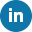 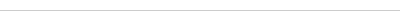 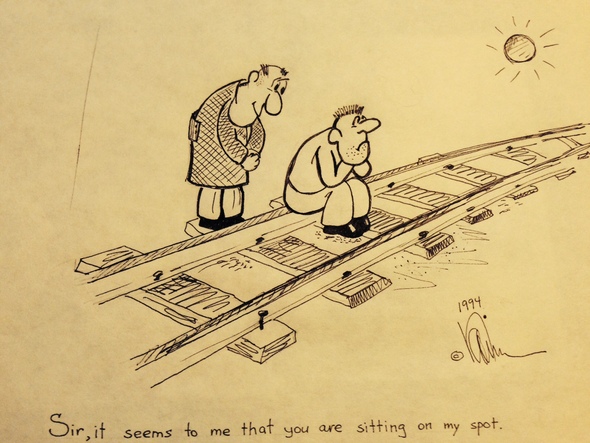 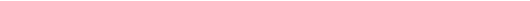 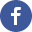 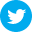 